Format trainingsaanbod leerkring op maatTitel van de trainingLeerkring op maat (voor wijkteams, vraagwijzers, stedelijk loketten)Op welke vaardigheden richt deze training zich?De leerkring richt zich o.a. op de vaardigheden van het generalistisch werken; zie profielcompetenties: breed kijken, systeemgerichte aanpak, samenwerken en professioneel handelen. Daarnaast worden reflectieve vaardigheden vergroot en die kennis aangereikt die het team noodzakelijk acht ter aanvulling op de algemene, basis- en specialistische kennis en vaardigheden om zich tot een ‘nieuwe T-shaped sociaal professional’ te ontwikkelen. Hiermee krijgt het team in haar nieuwe rol ook de verantwoordelijkheid en ruimte voor het (zelf) sturen op het eigen leerproces.  Korte omschrijving trainingEen leerkring op maat biedt teams de mogelijkheid om met gebruik van eigen expertise in combinatie met bestaande (theoretische en praktijk) kennis de ontwikkeling van het hele team te bevorderen. Eigen vragen, behoeften en (leer)doelen zijn het uitgangspunt in deze training. Daarnaast staan procesmatig, kwaliteitsbewustzijn en doelmatig werken centraal. Het samen leren wordt leuk gemaakt en  geeft energie. De aangereikte kennis in het handelend en reflexief werken, aanspreken en aangesproken worden en verandering als vaste waarde geven een team de ruimte om bewust(er) te worden van hun gezamenlijke verantwoordelijkheid, hun gedeelde eigenaarschap en unieke en gezamenlijke krachten (kennis, kunde en houding).Resultaten/behaalde leerdoelen na trainingBewustwording en inzicht in (team)processen en individuele (werk)patronen, die bevorderend of belemmerend zijn voor het generalistisch werken, voor het implementeren van nieuwe werkwijzen, afstemmen van werkprocessen en het vergroten van de zelfredzaamheid van de cliënt.De door het team zelf geformuleerde resultaten en doelen zijn (geheel of gedeeltelijk) behaald. Type trainingDe leerkring op maat is een teamtraining voor een heel team, waar zij met en van elkaar leren. Het aantal leerkringsessies (fysieke bijeenkomsten) wordt afgestemd op de behoefte en mogelijkheden van een team. Door middel van actieve werkvormen is ervaringsleren een belangrijk onderdeel van deze training. De casuïstiek en praktijk is leidend als inhoud en de actieve werkvormen worden op de, door het team uitgesproken, doelen en resultaten afgestemd. AanbiederDe leerkring op maat wordt aangeboden door de werkplaats Sociaal Domein Zuid-Holland Zuid. De begeleiders van de leerkring op maat zijn verbonden aan het kenniscentrum Talentontwikkeling van de Hogeschool Rotterdam en/of het lectoraat Dynamiek van de Stad van Hogeschool Inholland. Allen met expertise op het gebied van begeleiden van professionals in hetsociaal domein. Aantal dagdelen en studiebelastingsurenHet aantal dagdelen is afhankelijk van de keuze van het team en leidinggevende, waarbij uitgegaan wordt van 8-12uur. Enkele mogelijkheden: drie bijeenkomsten van twee uur en een afsluiting van vier uur of twee dagdelen.Toets/check op toepasbaarheid opgedane kennis in de praktijkEen korte toets/check op de toepasbaarheid van de opgedane kennis wordt gedaan in de vorm van een teamevaluatie op bereikte resultaten na afloop van de leerkring op maat.Accreditatie en certificeringDeelnemers ontvangen een bewijs van deelname en een leerkring van minimaal 10 uur levert 2 PE-punten op.Aantal deelnemersMinimaal 12-maximaal 25 deelnemers.KostenDe financiële investering is afhankelijk van het aantal bijeenkomsten x aantal uur en de voorbereiding- en nazorg (6ux€70). Per uur bedragen de kosten €140,- (uitgaande van twee begeleiders). De investering voor een heel team is bij een leerkring van 12 uur in totaal €2.160. ContactgegevensWerkplaats Sociaal Domein Zuid-Holland Zuid Elizabeth van Twist, elizabeth.vantwist@inholland.nl of M06-15011627David ter Avest, david.avest@inholland.nlDataIn onderling overleg.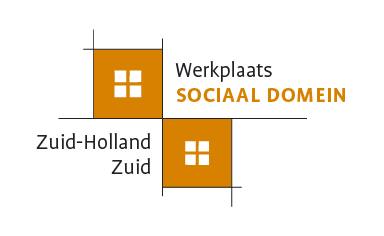 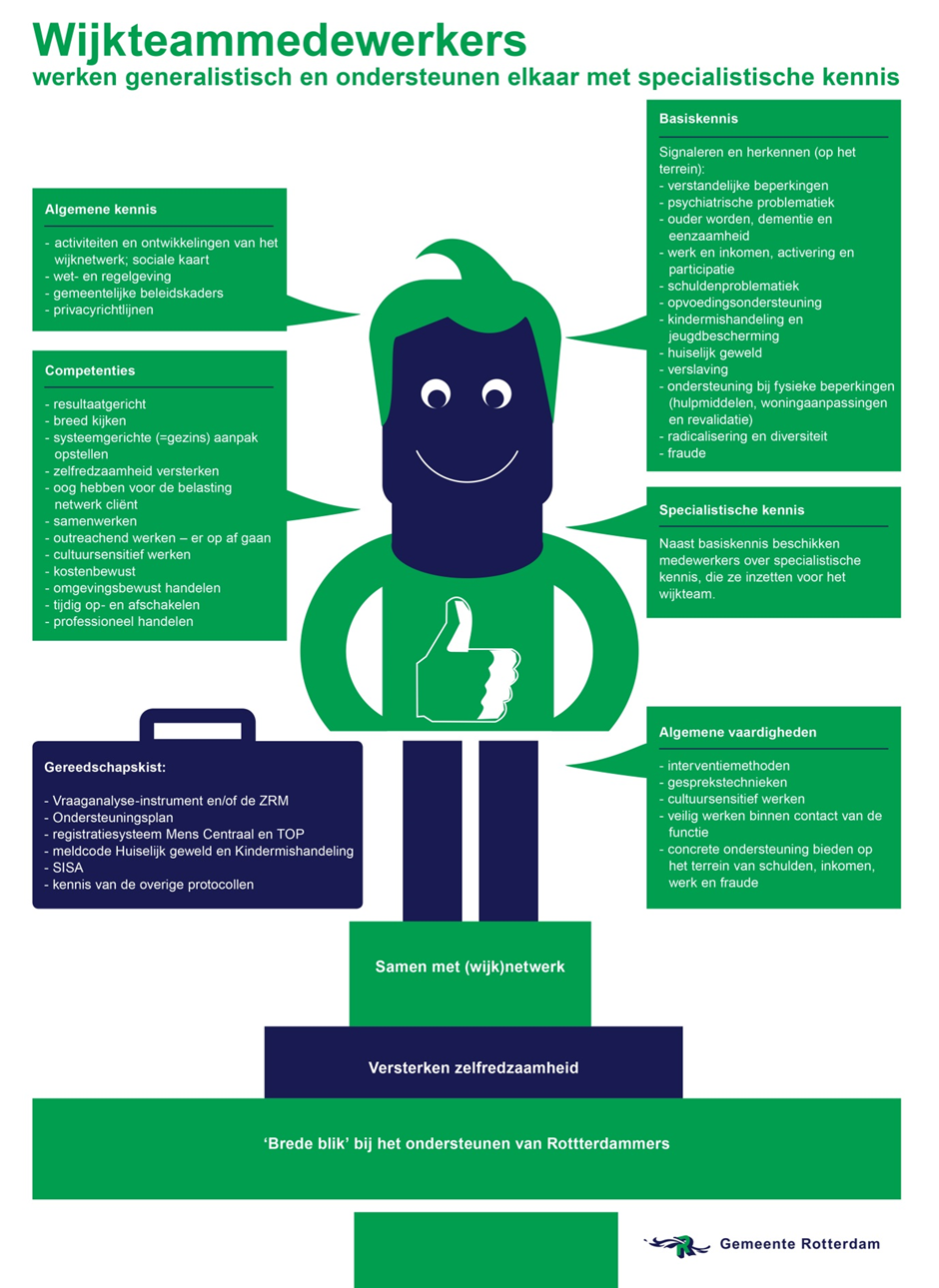 